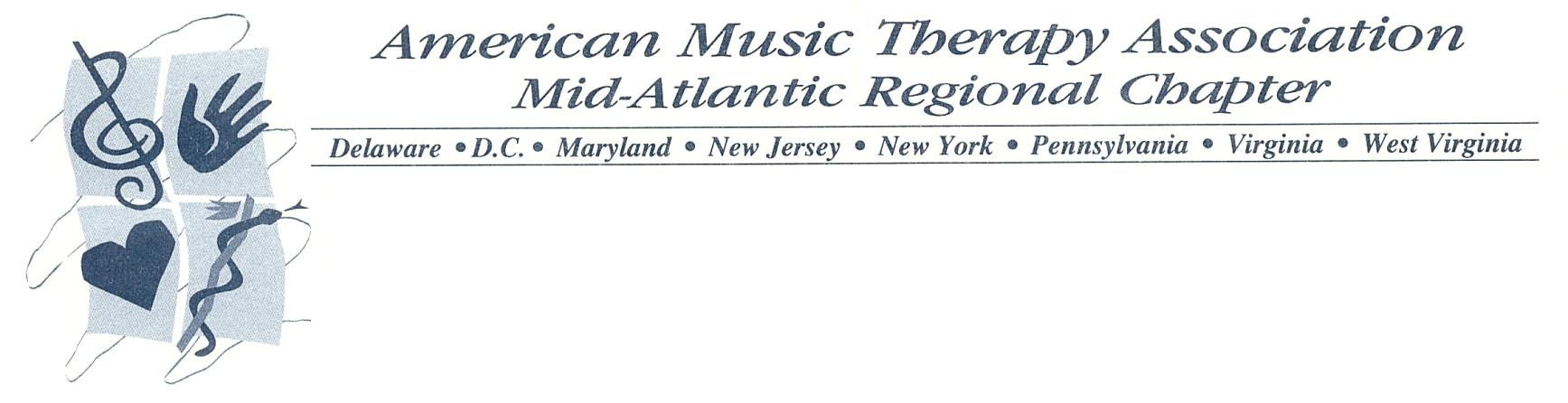 MARAMTS Spring Business MeetingMarch 19, 2015Regional Conference, Ocean City, MDOpening ProceduresCall to Order: L. Everhart, MARAMTS President at 5:15PMMotion to call the meeting to order. Marywood University motions. SUNY New Paltz seconds. Roll Call: D. Abourafeh, MARAMTS SecretaryOfficersL. Everhart, President – PresentE. Bligh, President-Elect – PresentQ. Thomas, Vice President – Not PresentA. Erdman, Parliamentarian – PresentD. Abourafeh, Secretary – PresentB. Pantalena, Treasurer – PresentS. Sullivan, Government Relations Chair – PresentC. Loretto, Student Affairs Advisor – PresentSchoolsDrexel University* - 1/1Duquesne University – 10/14Elizabethtown College – 38/38Howard University* - 1/1Immaculata University – 17/20Marywood University – 13/19Molloy College – 8/8Montclair State – 8/11Nazareth College – 24/24New York University* - 1/1Radford University – 3/4Seton Hill University – 3/40Shenandoah University – 28/30Slippery Rock University – 23/23SUNY Fredonia – 10/11SUNY New Paltz – 3/5Temple University – 24/26Review Robert’s Rules: A. Erdman, ParliamentarianA. Erdman reviews Robert’s Rules and logistics of motioning to discuss agenda items.Approval of the agendaMotion to approve the agenda. SUNY New Paltz motions. Molloy College seconds. Club Reports (each have one minute)Duquesne UniversityHosted annual Make-A-Wish fundraiser – raised $1000Jazz it up – Children’s youth choirHosted monthly drum circlesNew research in music therapy - Sickle cell diseaseBest Buddies – drum circles with individuals with developmental disabilitiesVocalHealth seminarElizabethtown CollegeBig Sibling Little Sibling gatheringFundraised for conference – Waterbottles and mugs Peace Day with sister school – Marywood UniversityCall to Collaborate event – OT’s, PT’s, and social workersVolunteer at Nursing HomeImmaculata UniversityFundraised for conference - Bake sales Coffee houseMarywood University15 new club members Adopted families for ThanksgivingNothing to hidePeace Day with sister school - Elizabethtown CollegeClub discoveryHot chocolate saleMr. Marywood – Male beauty pageant Molloy CollegeParticipated in Autism Walk and Pancreatic Cancer WalkBi-annual coffee houseMeetings/Swap Shops bi-weeklySent students to passagesFundraiser - holiday & valentines day grams, sold chocolateThrough the Decades Cabaret - Raised funds for scholarship in former chairperson of department’s name. Volunteered at Belair Nursing HomeInternational graduate student buddy program – share cultural musicMontclair State3 successful open mics“Music therapy meet-ups” – short activities, food, caroling during holidays 2 MT fraternitiesBand-deemed together event – 6 student bands, 100 people attended - $500 raisedMT nights – food, musical gamesFundraised - Crochet instruments, t-shirtsNazareth CollegeFarms – leading songs for kids in communityChristmas party – interactive songs for childrenWinter Walk for SongsOrganized mini-conference – interdisciplinary sessionsTraveled to Fredonia – sister advocacy eventPinterest nightRadford UniversityDrum circle at festivalLip syncing competitionBake sales, bumper sticker sales, t-shirt salesMac N Cheese fundraiserKen Aigen presenting Pancake breakfast to fundraise for symposiumSeton Hill University20 new freshmanMission trip to the Dominican Republic – sent 5 students and 2 professorsLove Notes Concert and bake sale to fundraise for conferenceParticipation in Autism WalkCreated website for prospective studentsShenandoah UniversityJam sessions each week – performance for jazz caffeMusic therapy mixer with alumni for networking purposes“Chimers” group of adults with disabilitiesNake salesParticipation in Relay for LifeSlippery Rock UniversityFundraisers – t-shirt, coffee, soft pretzelsKaraoke night Sister School drum circle - Duquesne drumCaroling in nursing homesBenefit concert for St. Judes HospitalParticipated in Relay for Life MAR-AMTA student service project - 15 people participatedJamaican tripCamp rockSUNY FredoniaOpen mic nightSinging telegrams for Valentine’s dayUkulele workshopSong sharing at local library with sister school, NazarethMT awareness week - Speakers, Spread the Word to End the Word (banner, etc), recitalSUNY New PaltzDrumming on the greenHosted passages in OctoberDrumming for stress group in one of dormsArts based research – Diane Austin in MT perspectivesMusic in day care in town and on campusCollaborating w/ club “Autism Speaks” in their onwn schoolTemple UniversityMini-conference to fundraiseBake salesParticipated in 2 walks for charityDrum circleInfo-sessionJAFSPAdvocacy – MT facts all around their buildingJazz and pancakes eventsCare packages for troopsOfficer/Committee Reports (each have two minutes)L. Everhart, President / Student Service Project CommitteeRepresented MARAMTS at National Conference in LouisvilleDiscussed what we wanted to pursue in future, met presidents from other regionsPlanned and made agendas for meetingsWorked on PowerPoint’sHelped President-Elect TransitionStudent Service Project Committee100 students volunteers, 8 sitesE. Bligh, President-Elect / Scrapbook CommitteeShadowed President Assisted with agenda’s and PowerPoint’s for Spring business meetingScrapbook committeeReminded schools to come up and give her scrapbook page from this year and last year ASAPA. Erdman, Parliamentarian/Vice President / Swap Shop CommitteeLooking at by-laws, making changesHow we include graduate students…by-laws are going to project themArranging swap-shopFormsVice President – C. Loretto spoke on behalf of Q. ThomasRising membership numbers – a lot of activity in statesHistory of MAR region  - recognizing that so much history happened in our regionLooking for someone to conduct historical research – answer questions about rich historyD. Abourafeh, SecretaryKept everything up to dateContact information for:MAR-AMTA Board, MARAMTS E-Board, Board of Representatives which consist of all chapter representativesUpdated MAR website and Google Site for chapter representatives and E-board membersHelped organize fall business meetingHotel arrangementsBonding experiences for fall businessCoordinated student service project for regional conferenceMaintained contact with chapter repsInformed them of duties for fall business and spring business meetingsStudent service project, exhibit hall volunteering, canning, etc.Took minutes at summer and fall business meetingB. Pantalena, Treasurer / Fundraising CommitteeTake care of MARAMTS funds Fundraising CommitteeSelling same items – mugs, water bottles, bumper stickers, lanyardPenny WarsWork with C. Loretto in regard to scholarship checksS. Sullivan, Government Relations ChairSat in on State Task force Conference Force from state to stateAttended Advocacy eventsHill Day - Harrisburg, PAAdvocacy reportCanning ProjectTyler Seaman FoundationYouTube channel for ‘Rock Across the Region’ Advocacy is set-upC. Loretto, Student Affairs Advisor / ScholarshipsScholarships have been awardedIncreased numbers this year6 candidates will be interviewed for Jenny Shinn Scholarship– 20 applicants this yearStudent Service Project – A big thank you to Tatyana Martin, MT-BCOrganized forum for studentsPassages – looking for locations and co-chairs for the fallPlanning starts in AugustBy-Laws: A. ErdmanBy-Law Revisions (discussed at Fall Business, approve today)Article III, Section 1Current by-law: Active student membership shall be open to any AMTA student member enrolled in an AMTA-approved school in the Mid-Atlantic Region.Proposed by-law: Active student membership shall be open to any AMTA undergraduate or graduate student member enrolled in an AMTA-approved school in the Mid-Atlantic Region.Reason for change: We are working to include the schools in our region that only have graduate programs in Music Therapy, as well as include graduate students in general. This slight change will clarify this inclusion.Article III, Section 2Current by-law: Active student membership shall be open to any intern in the Mid-Atlantic Region paying dues to AMTA.Proposed by-law: Active student membership shall be open to any AMTA student member completing an AMTA-approved internship in the Mid-Atlantic Region.Reason for change: Clarifies that the individual must be completing a music therapy internship.Article V, Section 6, Letter DCurrent by-law: Deliver to the newly elected Treasurer all monies, vouchers, books, signature cards, and papers of the association, with a supplemental report covering all transactions yet to be completed, by May 1st.Proposed by-law: Deliver to the newly elected Treasurer all monies, vouchers, books, signature cards, and papers of the association, with a supplemental report covering all transactions yet to be completed, within fourteen days of the last day of regional conference. During this time, the former treasurer shall be allowed to make deposits and transactions in regards to monies accrued at regional conference.Reason for change: Without the specified “buffer time” the previous treasurer would have to rush around at conference to get all the monies from fundraisers deposited. This specification makes the transition a little more graceful and less confusing.Article X, Section 1 & Article X, Section 2Article X, Section 1Current by-law: The Board of Representatives will consist of two chapter representatives of each local chapter with active membership status.  Each chapter will have one vote shared by the students represented at the business meetings.Article X, Section 2Current by-law: The MARAMTS Executive Board suggests that chapter representatives from each school should consist of one “Junior” Chapter Representative and one “Senior” Chapter Representative. The Junior Chapter Representative will be a student with sophomore or junior standing who will work with the Senior Chapter Representative with the intention of moving into the Senior position in the following school year. The Senior Chapter Representative shall instruct and guide the Junior Chapter Representative.Proposed by-law: Article X, Section 1Each school in the Mid-Atlantic Region shall have up to three chapter representatives, contingent upon one of those representatives being a graduate student. Schools in which only an undergraduate program is offered must have two chapter representatives. The criteria for being a chapter representative shall be at the discretion of each individual school (i.e. class standing, length of term, title).Reason for change: We are morphing sections 1 and 2 of Article X together. First of all, we are working to include graduate students into MARAMTS, so allowing for schools with graduate programs to send a graduate representative in addition to the original two representatives should hopefully get this moving in the right direction.In regards to the current Section 2, it makes more sense for the individual school clubs to decide how the chapter representatives work. The original Section 2 suggests that there be a “junior” representative and a “senior” representative, but very few schools were adhering to this suggestion. Also, by-laws are laws, not suggestions.Article XVICurrent by-law: Title of the article reads “Explusion”.Proposed by-law: Title of the article should read “Expulsion”.Reason for change: “Explusion” is not a word.Read through all by-law revisionsMotion to approve by-laws. Elizabethtown College motions. SUNY Fredonia seconds. All in favor of changesAll say I, None oppose, None abstainNew changes proposed (discuss today, approved at second meeting)Article V, Section 1-7Add:(Letter): Send all materials dating older than five years to the Archivist at Duquesne University.Motion to open the floor for discussion– Molloy College motions, Duquesne University seconds.Motion to close the floor for discussion – Montclair State University motions. Marywood  University secondsArticle V, Section 3Current by-law:Undertake the duties of the President in his/her absence.Proposed by-law: omit letter AReason for change: According to the Officer Duties Manual, the president-elect is next in the chain of command if the president cannot fulfill his or her duties. The duties in the by-laws need to reflect the ODM.Proposed change: Move all the following letters in the section up one letter because of the aforementioned omission (like B becomes A, C becomes B, etc.)Reason for change: That’s how the alphabet works.Motion to open the floor for discussion – noneArticle V, Section 5Add:M. Manage all MARAMTS social media pages, i.e. Twitter, Facebook, Instagram.Reason for change: This is one of the secretary’s duties and it should be reflected in the by-laws.Motion to open the floor for discussion – noneArticle VI, Section 1Current by-law: Serve as administrator to the Regional Internship Scholarship granted by MAR.Proposed by-law: Serve as administrator to the regional scholarships granted by MAR and MARAMTS.Reason for change: This will specify that the Student Affairs Advisor oversees both the Jenny Shinn Internship scholarship and the sophomore, junior, and graduate scholarships granted by MARAMTS.Add:K. oversee the coordination of the annual Passages conferenceReason for addition: This is one of the duties of the Student Affairs Advisor.Motion to open the floor for discussion- noneArticle XII, Section 1Current by-law:Section 1.  The standing committees of MARAMTS who are appointed by the Regional President at the Fall Business meeting are as follows:By-Laws Committee: chaired by the Regional Parliamentarian.  Personnel consisting of one member of each local chapter.Swap Shop Committee: chaired by the Regional Parliamentarian and another Executive Officer.  Personnel consisting of four chapter representatives.Fundraising Committee: chaired by the Regional Treasurer and four chapter representatives.  Fundraising committee is used for the MARAMTS fundraiser.Service Project Committee: chaired by the Regional President and an appointed representative.  The representative will be a student from the school nearest to the location of that year’s Regional Conference.The Archivist, which is Duquesne University shall:Keep minutes and important documents dating five years prior to the current year and older.Advocacy Committee: chaired by the Government Relations Chair.Omit:E. The Archivist, which is Duquesne University shall:Keep minutes and important documents dating five years prior to the current year and older.Proposed by-law:Scrapbooking Committee: chaired by the President Elect and four chapter representatives.Social Media Committee: chaired by the Secretary and four chapter representatives.Motion to open the floor for discussion – noneMotion to table (for 24 hours) to be approved next meeting. Duquesne University motions. Marywood University seconds.Budget: B. PantalenaReview BudgetBudget reviewed and approved at fall business meetingGives officers stipend for fall and spring business meetingsScholarships are in budget$4, 413.46 in account as of 3/19/15FundraiserSelling lanyards, bumper stickers, travel mugs, water bottlesPenny wars – E-board will complete task at Swap ShopCheap way to fundraise – money put in jar, each jar has a certain “task”Government Relations Chair: S. SullivanCanningDonating to Tyler Seaman Foundation – Music Never StopsFunds go towards opening music therapy positions at Mount Sinai Beth Israel HospitalBring cans to spring business meeting tomorrow 3/20/15Advocacy UpdateWhy to we need it?Increases protection for therapists and clientsProvides access to services for clientsIncreases our exposureProvides opportunities for reimbursementHow do you advocate?State task forceStudent service projectAdvocacy in your clubGo back to highschool and present on MTEXAMPLE: SUNY Fredonia held week long advocacy events – guest speakers, recitals, etcState Task ForcesGroups for each individual stateIsolate issues within regulation for the state and try to solve it (licensure, recognition)If you’re interested in becoming a part in state task force, find it on MAR websiteNational updates40 active states2014 licensure passed in Rhode islandAMTA – added seatsWe get a say within standardsStates in the MAR Region PAHillday – Resolution passed through house and senate – music therapy recognized as health professionOctober is music therapy month35 volunteersVirginiaAdvocacy workshopsMarylandLetter writing campaign, fact sheet, positive music therapy storiesNJHillday event in TrentonDrafted licensure billNYConducted survey that polled professionals – 238 responsesMT license instead of LCAT discussedA lot of support for new licenseMotion to table the rest of the agenda to spring business meeting meeting 3/20/15 at 11 AM, and skip to nominations	Slippery Rock University motions. Shenandoah University seconds. Executive Board Nominations for the 2015-2016 YearCurrent Executive Board members give brief description of their duties (30 seconds per position)PresidentRun summer, fall, and spring business meetings, write agenda, PowerPoint’s, Liaison for MAR at AMTA conferencePresident-Elect Shadow president, Chair the scrapbook committee, check-in with everyone on month to month basis, ODMVice-PresidentServes on professional board – sits in on both student and professional meetings, student voice on professional boardParliamentarian- Revise bi-laws, arrange SwapShop, Robert’s rulesSecretaryTake minutes, organize all documents, liaison between MARAMTS Executive board and studentsTreasurerTake care of books, fundraising, write checksGovernment Relations ChairSit in on conference calls, attend conference, may need vehicle to travel Student Affairs AdvisorLiaison between professional board and MARAMTSMotion to open the floor for nominationsPresident – Motion to open the floor for nominations – SUNY Fredonia motions. Nazareth College seconds.NominationElizabeth Bligh - AcceptsMotion to close the floor for nominations – SUNY New Paltz motions. Seton Hill University seconds.President-Elect Motion to open the floor for nominations – Shenendoah University motions. Nazareth College seconds.NominationNoneMotion to close the floor for nominations – Slippery Rock University motions. Immaculata University seconds.Vice President – Motion to open the floor for nominations– SUNY New Paltz motions. Elizabethtown College seconds.Tara O’Brien – AcceptsAngela LoMonte – AcceptsMotion to close the floor for nominations – Montclair State University motions. Temple University seconds. Parliamentarian – Motion to open the floor for nominations– Slippery Rock University motions. Seton Hill University secondsNominationsAllison Broaddrick - AcceptsMotion to close the floor for nominations – Duquesne University motions. Temple University seconds.Secretary – Motion to open the floor for nominations– Slippery Rock University motions. SUNY Fredonia seconds.NominationsAndrea Schaertel - AcceptsMeghan Smith - AcceptsMotion to close the floor for nominations – Marywood University motions. Montclair State University seconds.TreasurerMotion to open the floor for nominations– Slippery Rock University motions. Shenandoah University seconds.Katie Patterson - AcceptsAmanda Montera - AcceptsMotion to close for treasurer– Marywood University motions. Duquesne University seconds.Government Relations ChairMotion to open the floor for nominations – Molloy College motions. Nazareth College seconds.NominationsAmara May - AcceptsStephanie McDonald - AcceptsCody Thompson - AcceptsSophia Salvatore - AcceptsMotion to close the floor for nominations – Immaculata University motions. SUNY New Paltz seconds.Student Affairs Advisor – Motion to open the floor for nominations – Elizabethtown College motions. Shenandoah University seconds.NominationsConio Loretto - AcceptsClose the floor the floor for nominations – Marywood University motions. Nazareth College seconds.Reminder: 2nd Business Meeting tomorrow, 3/20/15! 11AM-12PMSwap Shop tomorrow, 3/20/15! 4:30-5:20 PMDoor Prizes!!Prizes given outBreak meetingMotion to break meeting until tomorrow, 3/20/15 at 11AMMarywood University motions. Immaculata University seconds.
